	CPV: 90620000-9, 90611000-3ΠΕΡΙΛΗΨΗ ΔΙΑΚΗΡΥΞΗΣ      Ο Δήμος Καρπενησίου προκηρύσσει Συνοπτικό διαγωνισμό με σφραγισμένες προσφορές και με κριτήριο κατακύρωσης την πλέον συμφέρουσα από οικονομική άποψη προσφορά βάσει τιμής για την: «Μίσθωση μηχανημάτων έργου για την αντιμετώπιση καιρικών συνθηκών 2019-2020», όπως προδιαγράφεται στα οικεία τεύχη της εγκεκριμένης από τις αρμόδιες αρχές μελέτης με αριθμό: 61/2019, ενδεικτικού συνολικού προϋπολογισμού με το Φ.Π.Α. 58.528,00 €.      Ο διαγωνισμός θα διεξαχθεί ενώπιον της αρμόδιας επιτροπής διενέργειας  διαγωνισμού του Δήμου Καρπενησίου την Τρίτη 26 Νοεμβρίου 2019 και ώρα 10:00 πμ (λήξη παραλαβής προσφορών), στην Τεχνική Υπηρεσία του Δήμου Καρπενησίου, Ύδρας 6.       Στο διαγωνισμό μπορούν να συμμετάσχουν όλα τα φυσικά ή νομικά πρόσωπα ή ενώσεις αυτών σύμφωνα με το άρθρο 25 παρ. 1 του ν. 4412/2016, που ασκούν επαγγελματική δραστηριότητα σχετική με το αντικείμενο της εν λόγω διακήρυξης       Περισσότερες πληροφορίες καθώς και τα τεύχη της μελέτης παρέχονται καθημερινά έως την 25η Νοεμβρίου 2019 από την Δ/νση Τεχνικών Υπηρεσιών του Δήμου Καρπενησίου. (τηλ 2237350075). 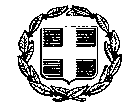 ΕΛΛΗΝΙΚΗ ΔΗΜΟΚΡΑΤΙΑΝΟΜΟΣ ΕΥΡΥΤΑΝΙΑΣ ΔΗΜΟΣ ΚΑΡΠΕΝΗΣΙΟΥΔ/ΝΣΗ ΤΕΧΝΙΚΩΝ ΥΠΗΡΕΣΙΩΝ ΤΜΗΜΑ ΥΠΟΔΟΜΩΝ & ΔΙΚΤΥΩΝΕΡΓΑΣΙΑ:ΑΡ.ΠΡΩΤ.:«Μίσθωση μηχανημάτων έργου για την αντιμετώπιση καιρικών συνθηκών 2019-2020» 16403/12-11-2019ΑΡ. ΜΕΛΕΤΗΣ : 61/2019ΠΡΟΫΠΟΛΟΓΙΣΜΟΣ:58.528,00 €ΑΡ. ΔΙΑΚΗΡΥΞΗΣ: 22/2019ΧΡΗΣΗ:2019 2020Ο ΔήμαρχοςΝικόλαος Σουλιώτης